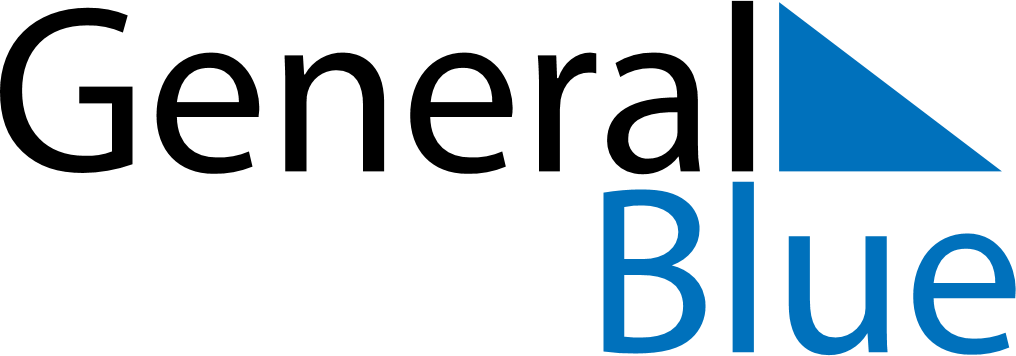 July 2020July 2020July 2020July 2020ZambiaZambiaZambiaSundayMondayTuesdayWednesdayThursdayFridayFridaySaturday1233456789101011Heroes’ DayUnity Day1213141516171718192021222324242526272829303131